September 12, 2017  Docket No. A-2017-2623042Utility Code: 1220224CERTIFIEDADAM MORRISOPTION ONE ENERGY LLC321 N CLARK ST 5TH FLCHICAGO IL 60654RE: Natural Gas Supplier License Application of Option One Energy LLC Dear Mr. Morris:On September 6, 2017, Option One Energy LLC’s application for a Natural Gas Supplier license was accepted for filing and docketed with the Public Utility Commission.  The application was incomplete.  In order for us to complete our analysis of your application, the Energy Industry Group requires answers to the attached question(s).  Please be advised that you are directed to forward the requested information to the Commission within 30 days of receipt of this letter.  Failure to respond may result in the application being denied.  As well, if Option One Energy LLC has decided to withdraw its application, please reply notifying the Commission of such a decision.Please forward the information to the Secretary of the Commission at the address listed below.  When submitting documents, all documents requiring notary stamps must have original signatures.  Please note that some responses may be e-filed to your case, http://www.puc.pa.gov/efiling/default.aspx.   A list of document types allowed to be e-filed can be found at http://www.puc.pa.gov/efiling/DocTypes.aspx.Rosemary Chiavetta, SecretaryPennsylvania Public Utility Commission400 North StreetHarrisburg, PA 17120Your answers should be verified per 52 Pa Code § 1.36.  Accordingly, you must provide the following statement with your responses:I, ________________, hereby state that the facts above set forth are true and correct to the best of my knowledge, information and belief, and that I expect to be able to prove the same at a hearing held in this matter.  I understand that the statements herein are made subject to the penalties of 18 Pa. C.S. § 4904 (relating to unsworn falsification to authorities).The blank should be filled in with the name of the appropriate company representative, and the signature of that representative should follow the statement.In addition, to expedite completion of the application, please also e-mail the information to Stephen Jakab at sjakab@pa.gov.  Please direct any questions to Stephen Jakab, Bureau of Technical Utility Services, at sjakab@pa.gov (preferred) or (717) 783-6174.  							Sincerely,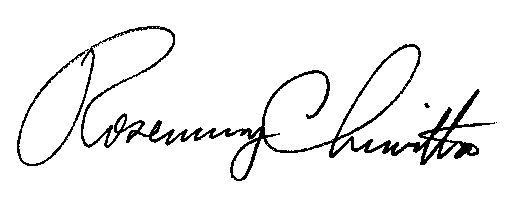 	Rosemary Chiavetta	SecretaryEnclosure Docket No.  A-2017-2623042Option One Energy LLCData RequestReference Application, Section 1.b, PA Address – Applicant failed to provide an email address for its Pennsylvania address.  Please provide an updated application page with the appropriate corrections.Reference Application, Section 2.b, Formation Documents – Applicant failed to provide limited liability company formation documentation.  Please provide the missing documentation.Reference Application, Section 4.d, Proposed Service Area – Applicant has not provided bonding letters for Peoples Natural Gas Company (Equitable Gas Division), PECO Energy Company, Philadelphia Gas Works, National Fuel Gas Distribution Corporation, Valley Energy, Peoples Natural Gas Company, LLC, UGI Utilities, Inc., Columbia Gas of Pennsylvania, Inc., UGI-Penn Natural Gas, UGI-Central Penn Gas, and Peoples Gas Company, LLC.  Please provide the missing documentation.Reference Application, Section 7.b, Financial Fitness – Applicant did not provide sufficient documentation to demonstrate financial fitness.  Please provide either two recent consecutive years of financial statements (2015 and 2016) or three recent consecutive months of bank statements (June, July, and August).  Applicant may elect to mark the information as confidential.Reference Application, Section 8.a, Technical Fitness – Applicant failed to provide a license for the District of Columbia, New Jersey, Illinois, and Delaware. Please provide the missing documentation. 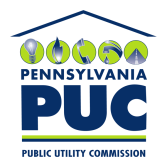 COMMONWEALTH OF PENNSYLVANIAPENNSYLVANIA PUBLIC UTILITY COMMISSION400 NORTH STREET, HARRISBURG, PA 17120IN REPLY PLEASE REFER TO OUR FILE